Name: ___________________________     	Date: ___________	 	Period:  ________WS 4-5Graphs and Solving EquationsSHOW ALL YOUR WORK TO RECEIVE FULL CREDITI.  Slope and Intercepts1.  Find the slope and y-intercept of the equation   .2.  Find the slope and y-intercept of the equation   .II.  Slope-Intercept Form3.  Write the equation in slope-intercept form, then graph   .		
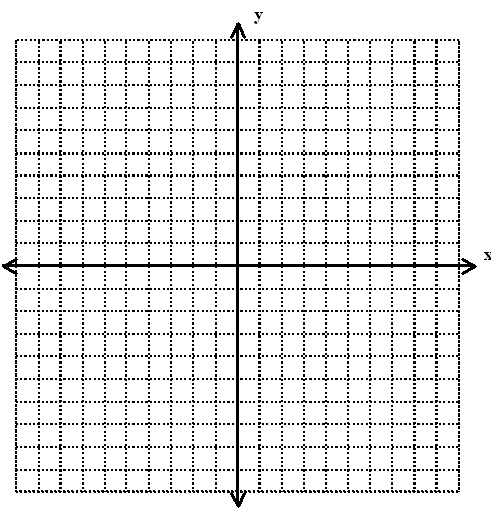 4.  Are the two equations parallel?  Why or why not?III.  Solving Linear Functions5.  Write the one-variable equation as a related function.	a.  		b.  		c.  IV.  Solving Graphically6.  Solve  graphically.  Check your solution algebraically.V.  Solving Algebraically7.  Solve  algebraically.  Check your solution graphically.   